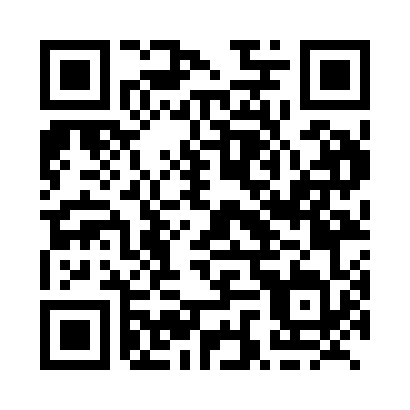 Prayer times for Oyster River, British Columbia, CanadaMon 1 Jul 2024 - Wed 31 Jul 2024High Latitude Method: Angle Based RulePrayer Calculation Method: Islamic Society of North AmericaAsar Calculation Method: HanafiPrayer times provided by https://www.salahtimes.comDateDayFajrSunriseDhuhrAsrMaghribIsha1Mon3:215:171:256:579:3211:282Tue3:215:171:256:579:3211:283Wed3:225:181:256:579:3111:284Thu3:225:191:256:579:3111:285Fri3:225:201:256:569:3011:286Sat3:235:211:256:569:3011:287Sun3:235:221:266:569:2911:278Mon3:245:221:266:569:2911:279Tue3:255:231:266:559:2811:2710Wed3:255:241:266:559:2711:2711Thu3:265:251:266:559:2711:2612Fri3:265:261:266:549:2611:2613Sat3:275:271:266:549:2511:2614Sun3:275:291:276:539:2411:2515Mon3:285:301:276:539:2311:2516Tue3:295:311:276:539:2211:2417Wed3:295:321:276:529:2111:2418Thu3:305:331:276:519:2011:2319Fri3:305:341:276:519:1911:2320Sat3:315:361:276:509:1811:2221Sun3:325:371:276:509:1711:2222Mon3:325:381:276:499:1511:2123Tue3:335:391:276:489:1411:2024Wed3:345:411:276:479:1311:1925Thu3:365:421:276:479:1211:1626Fri3:395:431:276:469:1011:1427Sat3:415:451:276:459:0911:1228Sun3:445:461:276:449:0711:0929Mon3:465:471:276:439:0611:0730Tue3:495:491:276:439:0411:0431Wed3:515:501:276:429:0311:01